Приложение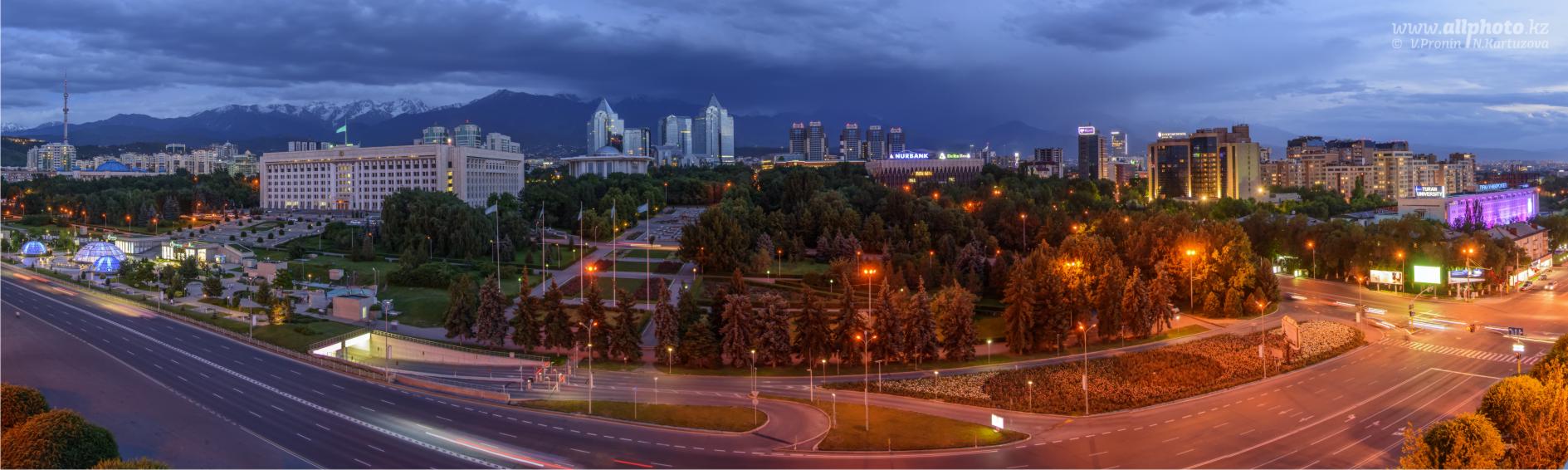 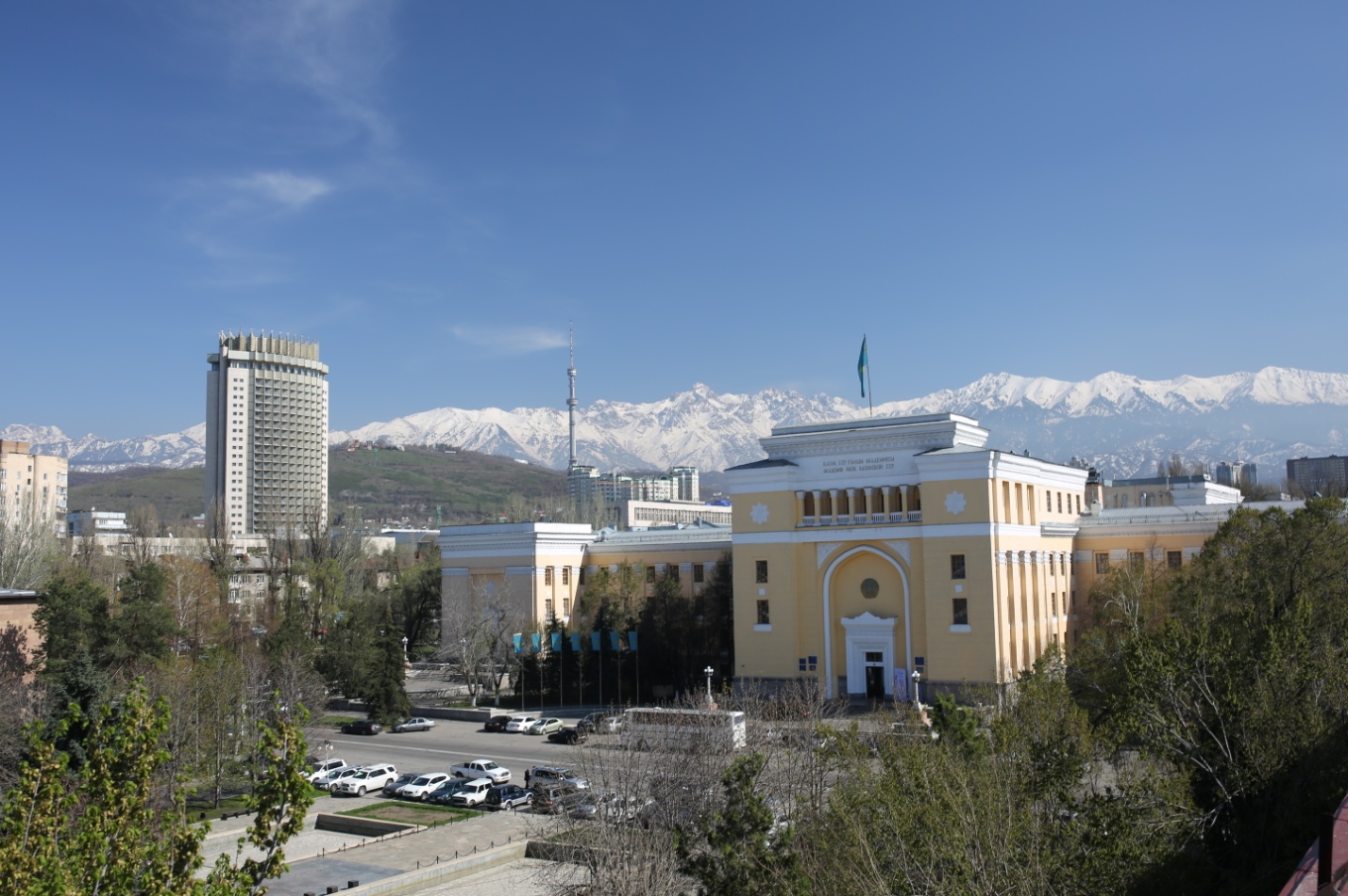 Алматы – научно-образовательный, культурный, исторический, финансово-экономический и производственный центр Казахстана.Алматы расположен на юго-востоке Казахстана, у подножья самого северного хребта Тянь-Шаня – Заилийского Алатау. Более восьми тысяч гектаров территории города занимают сады и парки, скверы и бульвары. В 2011 году в Алматы введен в строй метрополитен, который в 2012 году был удостоен награды Европейского общества исследования качества (ESQR) за высокий технический и эстетический уровень.Алматы является крупным научным и культурным центром, где сосредоточены крупнейшие университеты  и исследовательские институты, театры, музеи и картинные галереи.  В городе состоялись важные международные научные  симпозиумы и конференции. Алматы – мировой спортивный центр, где проводятся международные соревнования 
на высокогорном катке Медео и горнолыжном курорте Чимбулак.  Медео - живописная долина, расположенная примерно в 15 км выше Алматы, где расположен один 
из крупнейших в мире катков с таким же названием. На высоте 2200 м над уровнем моря 
в горном ущелье находится лыжный курорт Чимбулак.В окрестностях Алматы начинается Иле-Алатауский национальный парк. В 30 км южнее Алматы, в высокогорном ущелье реки Большая Алматинка, на высоте 
2 511 метров над уровнем моря расположилось Большое Алматинское озеро. Оно находится  в ущелье, окруженное со всех сторон величественными горными пиками.Одно из красивейших мест в Казахстане – Чарынский каньон – расположен в отрогах Тянь-Шаня в 200 километрах от Алматы. Невдалеке от него находится каскад Кольсайских озер, окруженных уникальными тянь-шанскими елями. Все три озера находятся 
в живописнейшем ущелье восточной части хребта Кунгей Алатау.City Hotel Tien Shanotel-tien-shan.kz+7 (727) 393–05–99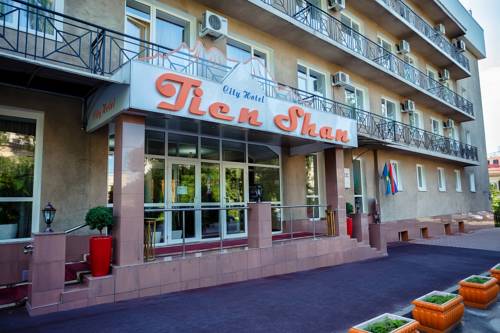 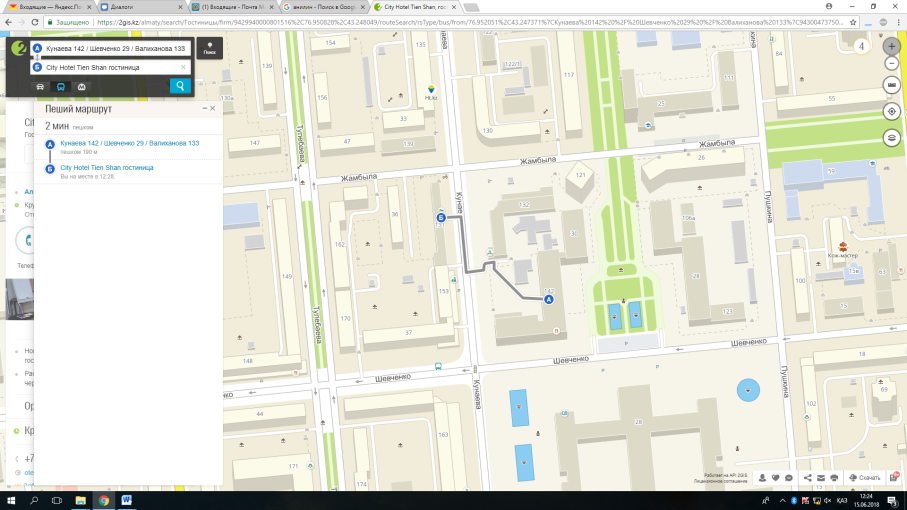 The Dostyk Hotelwww.dostyk.kz+7 (727) 333–30–00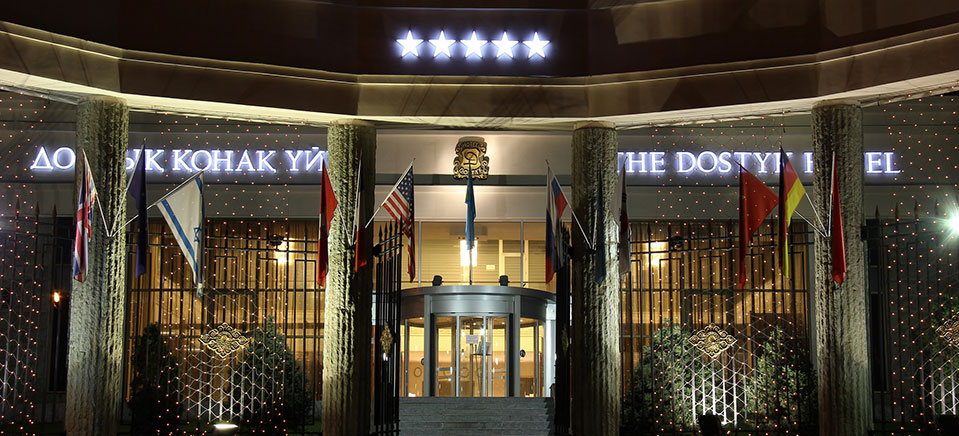 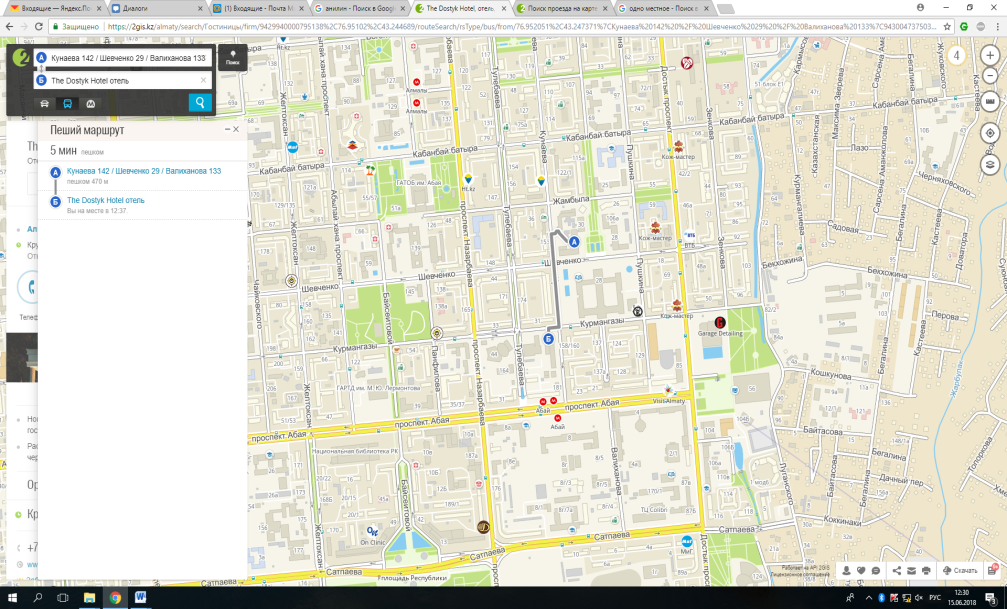 Worldhotel Saltanat Almatywww.worldhotelsaltanat.com+7 (727) 259–09–35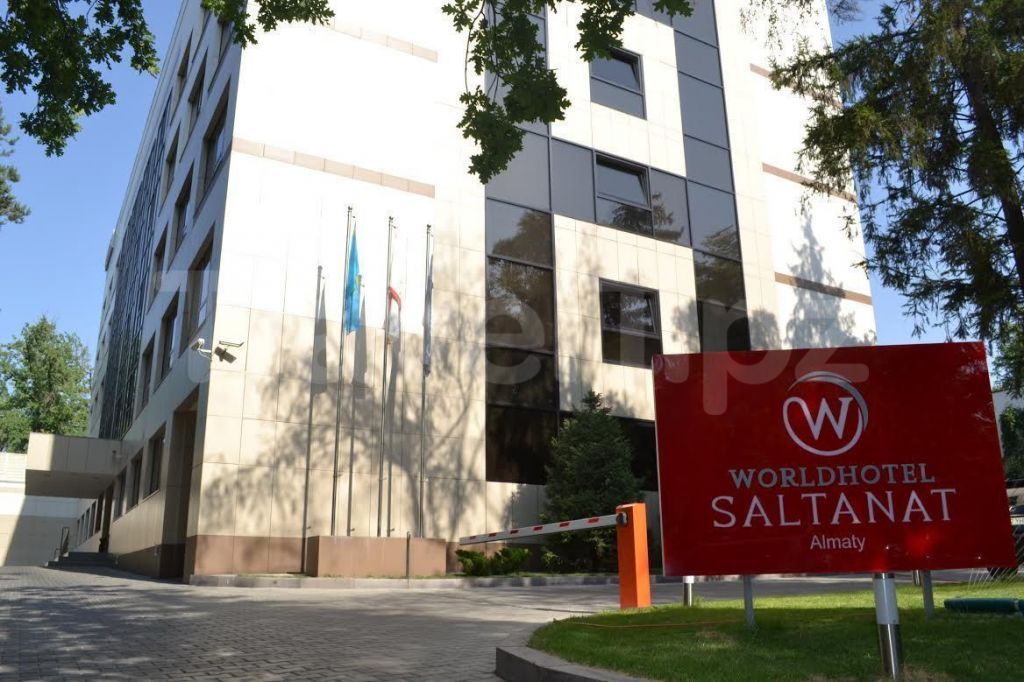 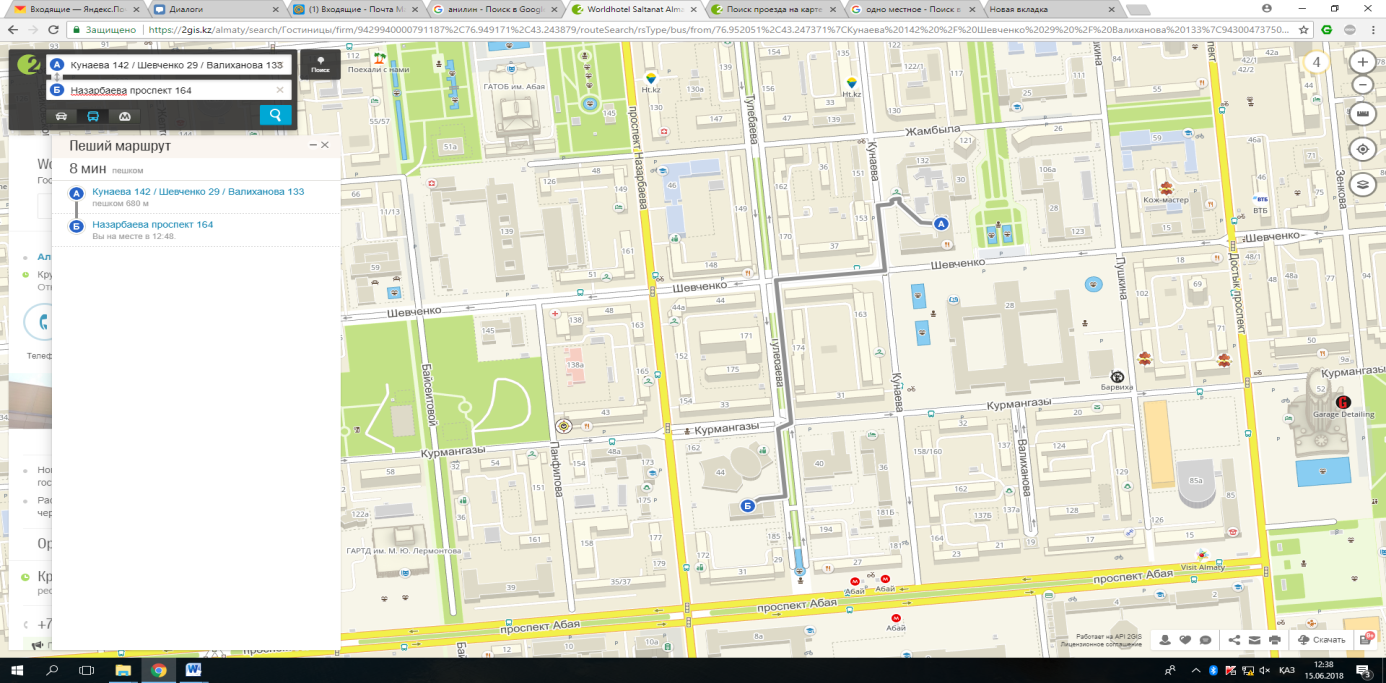 Казахстанwww.kazakhstanhotel.kz+7 (727) 291–91–01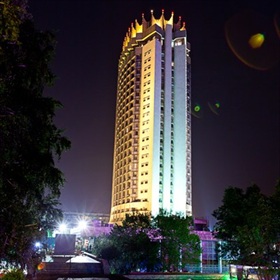 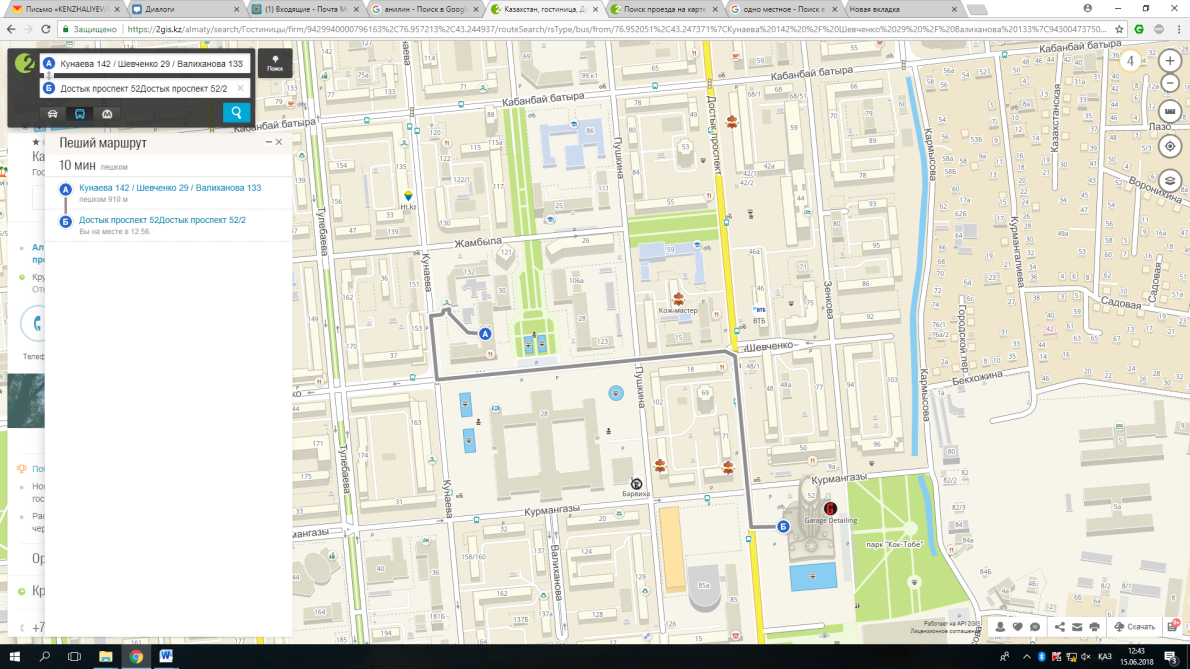 Саяwww.saya-hotel.kz +7 (727) 272–32–65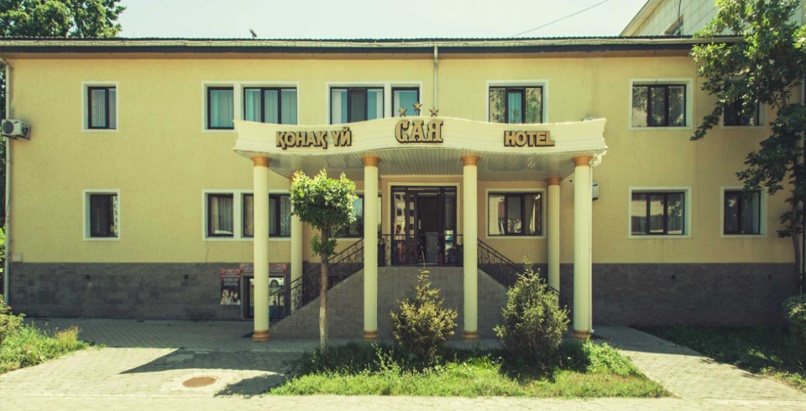 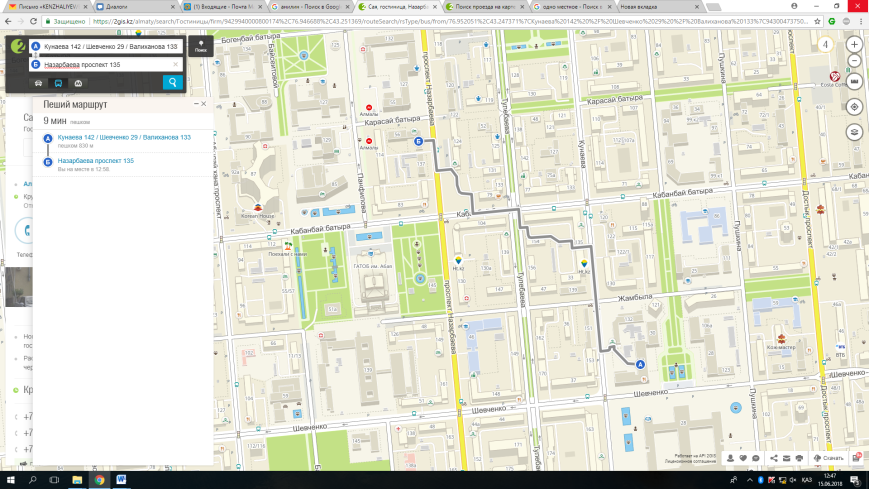 Сәлемwww.salemhotels.kz +7 (727) 291 68 48+7 (727) 293 01 92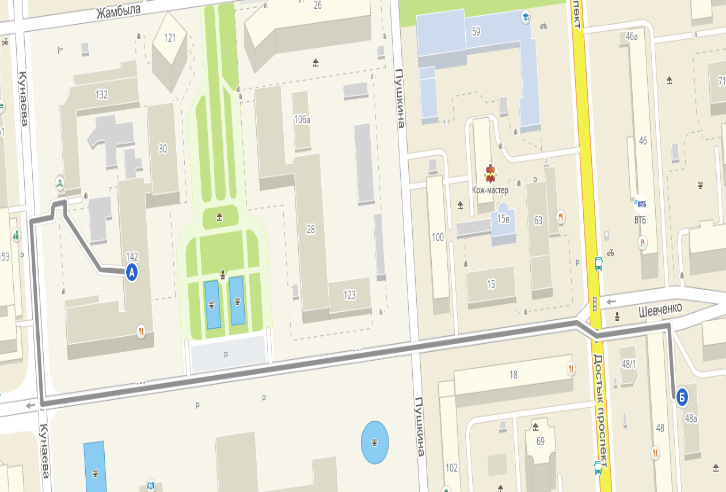 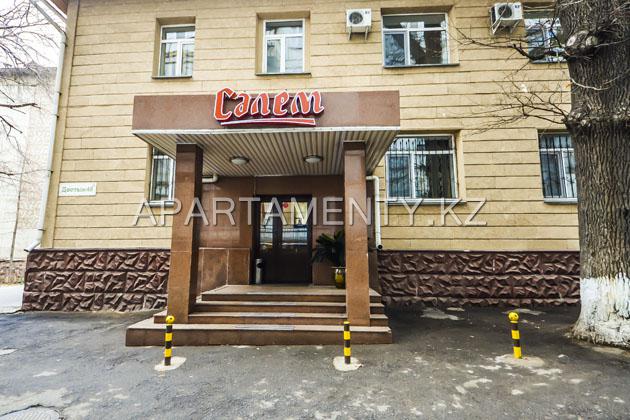 